Технологическая карта урока Планируемые результатыХод урокаФИО учителяТюкпеева Надежда ВасильевнаКласс1 «Б»УМКОбразовательная система «Школа России»;  М.И.Моро, С.И.Волкова, С.В.Степанова «Математика»ПредметМатематикаТема«Число и цифра 4» Тип урокаУрок открытия новых знанийМесто и роль урока в изучаемой темеРаздел «Подготовка к изучению чисел. Пространственные и временные представления», № урока 14ЦельНаучить соотносить цифру 4 и число предметов (в том числе, используя знания детей о многоугольниках); совершенствовать навыки счёта (количественного и порядкового); продолжить формировать у детей умения сравнивать предметы по разным признакам, обосновывать свой выбор; развивать умения анализировать и обобщать. Формировать навыки взаимного уважительного отношения.Предметные знания, предметные действияУУДУУДУУДУУДПредметные знания, предметные действиярегулятивныепознавательныекоммуникативныеличностныенаучить правильно писать цифру 4; научить соотносить цифру и число предметов; совершенствовать навыки счёта предметов;развивать умение сравнивать и обобщать.осуществлять контроль по результату в отношении многократно повторяемых действий с опорой на образец выполнения; совместно с учителем и учениками давать эмоциональную оценку деятельности класса на урокеустанавливать причинно-следственные связи, представлять цепочки объектов и явлений; строить логическую цепочку рассуждений, анализировать истинность утвержденийдопускать возможность существования различных точек зрения, в том числе не совпадающих с собственной, ориентироваться на позицию партнёра в общении и взаимодействиизнать основные моральные нормы и ориентироваться на их выполнение; оценивать свои поступки, действия, слова№п/пНазвание        этапа урокаЗадача, которая должна быть Решена (в рамках достижения планируемых результатов урока)Формы организации деятельности учащихся Действия учителя по организации деятельности учащихся Действия учащихся (предметные, познавательные,регулятивные)Результат взаимодействия учителя и учащихсяпо достижению планируемых результатов урокаДиагностикадостижения планируемых результатов урока1.Организационный этап.актуализировать требования к ученику со стороны учебной деятельности; создать условия для возникновения у учеников внутренней потребности включения в учебную деятельность; уточнить тип урока, наметить шаги учебной деятельности.ФронтальнаяСоздаёт условия для возникновения у учеников внутренней потребности включения в учебную деятельность, настраивает класс на продуктивную деятельность.Ребята, вам тепло?В классе светло?Прозвенел для вас звонок?Уже закончился урок?Только начался урок?Хотите учиться?Значит, можно садиться!Проверьте, всё ли необходимое вы приготовили к уроку.Возникновение у учеников внутренней потребности включения в учебную деятельность.Проверяют свою готовность к уроку.Организовывают свою учебную деятельность.(Регулятивные УУД).Планируют учебное сотрудничество с учителем и сверстниками.(Коммуникативные УУД) Визуальный (текущий) контроль.Оценка эмоционального состояния 2.Постановка цели и задач урока.Мотивация к учебной деятельности.Цель: - создать мотивацию к учебной деятельности; - определить содержательные рамки урока.Создание условий для возникновения у учеников внутренней потребности включения в учебную деятельность. Установить тематические рамки.Совместно поставить цель, определить задачи Индивидуальная.ФронтальнаяПомогает детям определить тему урока, поставить цель, определить задачи учебной деятельности. - Я очень рада, что у вас такое  хорошее настроение, и надеюсь, что в течение урока оно будет только улучшаться. Пожелаем всем  успешной работы. А какая тема урока – попробуйте определить сами.- Послушайте и отгадайте загадки.Сколько ножек у стола,
У жирафа и слона?Я сорвать его хотел, Он вспорхнул и улетел.(бабочка)У нас есть волшебный сундучок с отгадками, давайте проверим наши предположения. Какое число используется в этих загадках и что в этом числе особенного?Как вы думаете, какая у нас сегодня тема урока?- Верно, мы сегодня знакомимся с числом 4 и с цифрой «4», научимся её правильно писать, использовать число 4 при пересчёте предметов. Формулируют тему урока, ставят задачи.Включаются в деловой ритм урока. С помощью учителя  устанавливают тематические рамки, формулируют тему урока. Дети дают свои ответы, предполагают, обосновывают.На картинках всё по парам, две пары крыльев, две пары ног у жирафа, две пары ушек у подушки.- Число 4, используем число 4 при пересчете предметов, научимся правильно писатьУчатся оформлять свои мысли в устной форме (Коммуникативные УУД); ориентироваться в своей системе знаний: отличать новое от уже известного с помощью учителя (Познавательные УУД);слушать и понимать речь других (Коммуникативные УУД).Экспресс контроль.3Актуализация знаний и пробное учебное действие. Фиксация затруднений в пробной деятельности.Цель: -фиксирование места и причины затруднения.Включение обучающихся в практическую деятельность, направленную на воспроизведение знаний и способов действий для открытия новых знаний Работа в парахФронтальная работа по иллюстрации на доскеВключает детей в практическую деятельность, направленную на  воспроизведение знаний и способов действий для открытия новых знаний, проверяет уровень усвоения учебного материала.Работаем в парах. Вы получили карточки, как вы думаете, какое задание вы должны выполнить?
              2                 3          1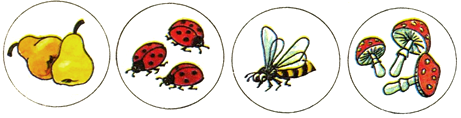 На доске представлен ряд геометрических фигур. Как их можно назвать одним словом?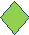 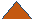 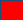 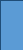 1 2 3 ?Найдите среди них лишнюю.- Что, по-вашему, обозначают цифры под этими фигурами?- Какая цифра должна встать на место вопросительного знака?Формулируют собственные мысли, высказывают и обосновывают свою точку зрения. В сотрудничестве с учителем и одноклассниками делают выводы. Дети формулируют задание.Соединить рисунок с цифрой, обозначающей количество предметов.(Плоские геометрические фигуры, многоугольники, перечисление названий фигур (Учитель напоминает в данном случае задание: назвать одним словом).Лишняя фигура с тремя вершинами, у всех других по 4 (и по количеству сторон).Номер по порядку.Дети предполагают, некоторые испытывают затруднение.Учатся принимать и сохранять учебную задачу; оценивать правильность выполнения действия (Регулятивные)Учатся ориентироваться в своей системе знаний (Познавательные УУД).Формулируют собственные мысли. (Коммуникативные)Самоконтроль и взаимоконтроль.Физкультминутка4Учебно-познавательная деятельность.Цель деятельности:учебные задания на знание, понимание, умение.Формирование и развитие ценностного отношения к познавательной деятельности.  Организация применения новых знаний.Фронтальная работаЗадание 1.Индивидуальная работаФронтальная работаФизкультминуткаЗадание 2.Индивидуальная работа- Работаем по учебнику. Откройте стр. 30 (учитель записывает номер страницы на доске, чтобы все могли найти её).Посмотрите на рисунок в центре страницы. Достаньте набор цифр. Покажите сколько на рисунках морковок? Сколько грибов? На какой картинке меньше всего предметов? Покажите цифрой  сколько предметов.На какой картинке больше всего предметов? Покажите карточку с цифрой.Потренируйтесь сравнивать количество. Выполните верхнее задание на странице 31.На верхней части  страницы изображена лестница- помощница. Покажите карточкой, сколько в ней зеленых, желтых, синих, красных квадратов. Показывая количество квадратов, вы использовали обратный счет. А теперь покажите, что больше 1 или 2, 3 или 4, 2 или 4. Что меньше: 2 или 3, 1 или 4, 4 или 1? На сколько 2 больше 1? 1 меньше 3? 4 больше 1? 
А сейчас мы с вами, ребята,Улетаем на ракете.На носки поднимись,А потом руки вниз.Раз, два, три, четыре -Вот летит ракета ввысь!Рассмотрите таблицу. Расскажите по ней, как пишется цифра 4.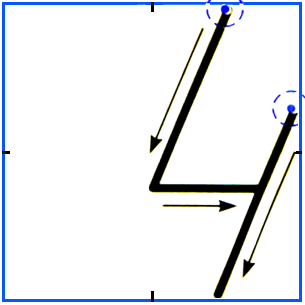 Таблица «Цифра 4»- Потренируйся правильно писать цифру 4 в печатной тетради. Стр. 11Выполняют упражнение, соотносят количество предметов с числом. Осуществляют взаимопомощь, взаимоконтроль.Делают вывод. Сравнивают. цифра 4 состоит из трёх элементов: 2-х наклонных палочек и одной горизонтальной.Начинаю писать меньшую наклонную палочку чуть правее середины верхней стороны клетки и веду её наклонно чуть ниже середины клетки; затем без отрыва пишу горизонтальную палочку вправо чуть-чуть не доводя до правой стороны клетки. Длинную палочку начинаю писать чуть ниже верхнего правого угла клетки и веду к нижней стороне клетки чуть правее её середины.Обучающиеся  пишут цифру в тетрадях.Выполняют учебное действие, выполняют корректировку и взаимооценку учебного задания(Регулятивные).Ориентируются  в учебнике;анализируют объект, с целью выделения существенных и характерных признаков.(Познавательные)Умеют слушать друг друга; строить речевые высказывания;приходить к общему мнению (Коммуникативные).Самоконтроль, взаимоконтроль.5Выявление места и причины затруднения.Цель: выявление   причины затрудненияПроверка уровня усвоения учебного материала каждым учащимся.	Самостоятельная работаВ печатной тетради нарисуйте в верхней рамке 3 зеленых яблока, а красных яблок столько, чтобы всего яблок на рисунке стало 4. Сколько красных яблок вы нарисуете?Что изменяется при переходе от одного рисунка к другому во втором задании?Работают в печатных тетрадях
Одно, т.к. 3+1 =4Количество квадратов увеличивается на 1 и изменяется цвет.Планируют в сотрудничестве с учителем и одноклассника-ми необходимые действия(Регулятивные).Формулируют понятные монологическиевысказывания, используя термины, в рамках учебного диалога(Коммуникативные).Извлекают необходимую информацию из высказываний одноклассников, систематизиру-ют собственные знания.(Познавательные).Активное участие в обсуждении, проявление ценностного отношения к познавательной деятельности (наблюдение).Взаимоконтроль самоконтроль.6.Рефлексивная деятельность (итог урока).Цель:Научить:-соотносить полученный результат с поставленной целью; - оценивать результат учебной деятельности.Зафиксировать новое содержание урока; организовать рефлексию.ФронтальнаяИндивидуальнаяПомогает детям подвести итог работы, сделать вывод, оценить свои достижения.Наш урок подходит к концу.Что вы нового узнали на уроке?Что мы повторили на уроке?Что показалось трудным?Смогли вы справиться с затруднениями?Подводят итог работы.Какой цифрой обозначается число четыре, как эту цифру правильно писать, как правильно посчитать до 4-х.Повторили  цифры по порядку, писали  цифру 4, не выходя за границу клетки.Самооценка:Я ....(очень, не очень) доволен(льна) результатом работы, которую сделал(а)………………………(самостоятельно, с помощью одноклассника, учителя).Определяют своё эмоциональноесостояние на уроке. 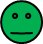 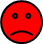 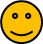 Оценивают результат собственной деятельности.(Личностные).Соотносят поставленную цель и полученный результат  деятельности.(Регулятивные).Визуальный  (текущий) контроль.Оценка эмоционального состояния учащихся.